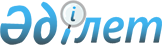 Қазақстан Республикасының Индустриялық-инновациялық дамуының 2003 - 2015 жылдарға арналған стратегиясын іске асыру жөніндегі 2009 - 2011 жылдарға арналған іс-шаралар жоспарын бекіту туралы
					
			Күшін жойған
			
			
		
					Қазақстан Республикасы Үкіметінің 2009 жылғы 25 ақпандағы N 219 Қаулысы. Күші жойылды - Қазақстан Республикасы Үкіметінің 2010 жылғы 22 желтоқсандағы № 1396 Қаулысымен

      Ескерту. Күші жойылды - ҚР Үкіметінің 2010.12.22 № 1396 (алғашқы ресми жарияланған күнінен бастап қолданысқа енгізіледі) Қаулысымен.      "Қазақстан Республикасының Индустриялық-инновациялық дамуының 2003 - 2015 жылдарға арналған стратегиясы туралы" Қазақстан Республикасы Президентінің 2003 жылғы 17 мамырдағы N 1096 Жарлығын іске асыру мақсатында Қазақстан Республикасының Үкіметі ҚАУЛЫ ЕТЕДІ: 



      1. Қоса беріліп отырған Қазақстан Республикасының Индустриялық-инновациялық дамуының 2003 - 2015 жылдарға арналған стратегиясын іске асыру жөніндегі 2009 - 2011 жылдарға арналған іс-шаралар жоспары (бұдан әрі - Жоспар) бекітілсін. 



      2. Қазақстан Республикасының Президентіне тікелей бағынатын және есеп беретін орталық және жергілікті атқарушы органдар, мемлекеттік органдар, ұлттық компаниялар мен акционерлік қоғамдар жарты жылдықтың қорытындылары бойынша жылына екі рет 10 қаңтарға және 10 шілдеге Қазақстан Республикасы Индустрия және сауда министрлігіне Жоспардың орындалу барысы туралы ақпарат берсін. 



      3. Қазақстан Республикасы Индустрия және сауда министрлігі жарты жылдықтың қорытындылары бойынша жылына екі рет 25 қаңтарға және 25 шілдеге Қазақстан Республикасының Үкіметіне Жоспардың орындалу барысы туралы жиынтық ақпарат берсін. 



      4. Осы қаулының орындалуын бақылау Қазақстан Республикасының Индустрия және сауда министрі В.С. Школьникке жүктелсін. 



      5. Осы қаулы қол қойылған күнінен бастап қолданысқа енгізіледі.       Қазақстан Республикасының 

      Премьер-Министрі                                  К. Мәсімов Қазақстан Республикасы 

Үкіметінің      

2009 жылғы 25 ақпандағы 

N 219 қаулысымен   

      бекітіліген      

Қазақстан Республикасының Индустриялық-инновациялық дамуының 

2003 - 2015 жылдарға арналған стратегиясын іске асыру жөніндегі 

2009-2011 жылдарға арналған іс-шаралар жоспары       * 2009 - 2011 жылдарға арналған республикалық бюджет бойынша шығыстардың сомалары алдын ала болып табылады және Қазақстан Республикасында Бюджет кодексіне сәйкес тиісті жылдарға арналған республикалық бюджетті қалыптастыру жөніндегі бюджеттік комиссия айқындайтын болады. 

ДСМ                 - Қазақстан Республикасы Денсаулық сақтау 

                      министрлігі 

СІМ                 - Қазақстан Республикасы Сыртқы істер министрлігі 

ИСМ                 - Қазақстан Республикасы Индустрия және сауда 

                      министрлігі 

МАМ                 - Қазақстан Республикасы Мәдениет және ақпарат 

                      министрлігі 

БҒМ                 - Қазақстан Республикасы Білім және ғылым 

                      министрлігі 

Қоршағанортамині    - Қазақстан Республикасы Қоршаған орта 

                      министрлігі 

АШМ                 - Қазақстан Республикасы Ауыл шаруашылығы 

                      министрлігі 

ККМ                 - Қазақстан Республикасы Көлік және коммуникация 

                      министрлігі 

ТСМ                 - Қазақстан Республикасы Туризм және спорт 

                      министрлігі 

Еңбекмині           - Қазақстан Республикасы Еңбек және халықты 

                      әлеуметтік қорғау министрлігі 

Қаржымині           - Қазақстан Республикасы Қаржы министрлігі 

ЭБЖМ                - Қазақстан Республикасы Экономика және бюджеттік 

                      жоспарлау министрлігі 

ЭМРМ                - Қазақстан Республикасы Энергетика және 

                      минералдық ресурстар министрлігі 

Әділетмині          - Қазақстан Республикасы Әділет министрлігі 

ТЖМ                 - Қазақстан Республикасы Төтенше жағдайлар 

                      министрлігі 

Қорғанысмині        - Қазақстан Республикасы Қорғаныс министрлігі 

ІІМ                 - Қазақстан Республикасы Ішкі істер министрлігі 

ҰҚК                 - Қазақстан Республикасы Ұлттық қауіпсіздік 

                      комитеті 

ҰБ                  - Қазақстан Республикасы Ұлттық Банкі 

ЭСЖКА               - Қазақстан Республикасы Экономикалық қылмысқа 

                      және сыбайлас жемқорлыққа қарсы күрес агенттігі 

                      (қаржы полициясы) 

МҚА                 - Қазақстан Республикасы Мемлекеттік қызмет 

                      істері агенттігі 

ЖРА                 - Қазақстан Республикасы Жер ресурстарын басқару 

                      агенттігі 

АБА                 - Қазақстан Республикасы Байланыс және 

                      ақпараттандыру агенттігі 

ТМРА                - Қазақстан Республикасы Табиғи монополияларды 

                      реттеу агенттігі 

БҚК                 - Қазақстан Республикасы Бәсекелестікті қорғау 

                      агенттігі 

ҚНРА                - Қазақстан Республикасы Қаржы нарығын және қаржы 

                      ұйымдарын реттеу мен қадағалау агенттігі 

ҰҒА                 - Қазақстан Республикасы Ұлттық ғарыш агенттігі 

ТРМК                - Қазақстан Республикасы Индустрия және сауда 

                      министірлігінің Техникалық реттеу және 

                      метрология комитеті 

"АХТСП" РМК         - "Ақтау халықаралық теңіз-сауда порты" 

                      республикалық мемлекеттік кәсіпорны 

"ҰМШКӨО"            - "Ұлттық минералдық шикізатты кешенді өңдеу 

                      орталығы" республикалық мемлекеттік кәсіпорны 

"Самұрық-Қазына"    - "Самұрық-Қазына" ұлттық әл-ауқат қоры" 

ҰӘҚ" АҚ               акционерлік қоғамы 

"ҚазАгро" АҚ        - "ҚазАгро" ұлттық холдингі "акционерлік қоғамы 

"Парасат" ҰҒТХ" АҚ  - "Парасат" ұлттық ғылыми-техникалық холдингі" 

                      акционерлік қоғамы 

"Ұлттық медициналық - "Ұлттық медициналық холдингі" 

холдинг" АҚ           акционерлік қоғамы 

"ССДО" АҚ           - "Сауда саясатын дамыту орталығы" акционерлік 

                      қоғамы 

"ҰАТ" АҚ            - "Ұлттық ақпараттық технологиялар" акционерлік 

                      қоғамы 

ЕҚДБ                - Еуропа қайта құру және даму банкі 

КСБ                 - кәсіпкерлердің салалық бірлестігі 

БАҚ                 - бұқаралық ақпарат құралдары 

АЭА                 - арнайы экономикалық аймақ 

ТӨЗ                 - төзімді органикалық ластану 

ГЭС                 - гидроэлектр станциясы 

ЖЭС                 - жылу электр станциясы 

кВ                  - киловольт 

ҰЭЖ                 - ұлттық электр жүйесі 

ПС                  - шағын станция 

ТЭН                 - техникалық экономикалық негіздеме 

АҚ                  - акционерлік қоғам 
					© 2012. Қазақстан Республикасы Әділет министрлігінің «Қазақстан Республикасының Заңнама және құқықтық ақпарат институты» ШЖҚ РМК
				Р/с N Іс-шара Аяқтау нысаны Орындауға жауаптылар Орындау мерзімі Болжанатын шығыстар (млн. теңге)* Болжанатын шығыстар (млн. теңге)* Болжанатын шығыстар (млн. теңге)* Болжанатын шығыстар (млн. теңге)* Болжанатын шығыстар (млн. теңге)* Қаржыландыру көздері Р/с N Іс-шара Аяқтау нысаны Орындауға жауаптылар Орындау мерзімі 2009 ж. 2010 ж. 2010 ж. 2011 ж. Барлығы Қаржыландыру көздері 1. Шикізаттық емес сектор кәсіпорындарының бәсекеге қабілеттігін арттыруды ынталандыру 1. Шикізаттық емес сектор кәсіпорындарының бәсекеге қабілеттігін арттыруды ынталандыру 1. Шикізаттық емес сектор кәсіпорындарының бәсекеге қабілеттігін арттыруды ынталандыру 1. Шикізаттық емес сектор кәсіпорындарының бәсекеге қабілеттігін арттыруды ынталандыру 1. Шикізаттық емес сектор кәсіпорындарының бәсекеге қабілеттігін арттыруды ынталандыру 1. Шикізаттық емес сектор кәсіпорындарының бәсекеге қабілеттігін арттыруды ынталандыру 1. Шикізаттық емес сектор кәсіпорындарының бәсекеге қабілеттігін арттыруды ынталандыру 1. Шикізаттық емес сектор кәсіпорындарының бәсекеге қабілеттігін арттыруды ынталандыру 1. Шикізаттық емес сектор кәсіпорындарының бәсекеге қабілеттігін арттыруды ынталандыру 1. Шикізаттық емес сектор кәсіпорындарының бәсекеге қабілеттігін арттыруды ынталандыру 1. Шикізаттық емес сектор кәсіпорындарының бәсекеге қабілеттігін арттыруды ынталандыру Талдамалық және ақпараттық қамтамасыз ету Талдамалық және ақпараттық қамтамасыз ету Талдамалық және ақпараттық қамтамасыз ету Талдамалық және ақпараттық қамтамасыз ету Талдамалық және ақпараттық қамтамасыз ету Талдамалық және ақпараттық қамтамасыз ету Талдамалық және ақпараттық қамтамасыз ету Талдамалық және ақпараттық қамтамасыз ету Талдамалық және ақпараттық қамтамасыз ету Талдамалық және ақпараттық қамтамасыз ету Талдамалық және ақпараттық қамтамасыз ету 1 2003 - 2015 жылдарға арналған Индустриялық-инно ациялық даму стратегиясын іске асыру шеңберінде қабылданған шаралар мен қол жеткізілген нәтижелер туралы мәліметті бұқаралық ақпарат құралдарында жария ету Медиа-жоспар МАМ, ИСМ, облыстардың, Астана және Алматы қалаларының әкімдері МАМ, ИСМ, облыстардың, Астана және Алматы қалаларының әкімдері 2009 жылғы 25 шілдеге 25 "Мемлекеттік ақпараттық саясатты жүргізу" бюджеттік бағдарламасын іске асыруға көзделген қаражат шегінде 25 "Мемлекеттік ақпараттық саясатты жүргізу" бюджеттік бағдарламасын іске асыруға көзделген қаражат шегінде 25 "Мемлекеттік ақпараттық саясатты жүргізу" бюджеттік бағдарламасын іске асыруға көзделген қаражат шегінде 25 "Мемлекеттік ақпараттық саясатты жүргізу" бюджеттік бағдарламасын іске асыруға көзделген қаражат шегінде Республикалық бюджет 2 Әлеуетті инвесторлар арасында тарату үшін Қазақстандағы бизнес-ахуал туралы ақпаратын қамтитын "Investors Guide" анықтамалықтарын шығару Журнал ИСМ ИСМ жыл сайын 25 шілдеге 8,025 8,587 9,188 25,8 Республикалық бюджет 3 Қазақстан Республикасының шетелдік мекемелерін Қазақстан Республикасының инвестициялық мүмкіндіктері туралы және іскерлік заңнамасы туралы ағылшын тіліндегі ақпаратпен қамтамасыз ету Қазақстан Республикасының шетелдік мекемелеріне 

ақпарат СІМ, мүдделі мемлекеттік органдар СІМ, мүдделі мемлекеттік органдар жыл сайын 10 қаңтар ға - - - - Талап етілмейді 4 2003-2015 жылдарға арналған Индустриялық-инновациялық даму стратегиясын, оның ішінде инвестициялық жобаларды іске асыруға ұлттық компанияларының қатысуына талдау жүргізу ИСМ-ге ақпарат ЭБЖМ, "Самұрық-Қазына" ҰӘҚ" АҚ (келісім бойынша), "Парасат" ҰҒТХ" АҚ (келісім бойынша), "ҚазАгро" ҰХ" (келісім бойынша) ЭБЖМ, "Самұрық-Қазына" ҰӘҚ" АҚ (келісім бойынша), "Парасат" ҰҒТХ" АҚ (келісім бойынша), "ҚазАгро" ҰХ" (келісім бойынша) жыл сайын 10 қаңтарға - - - - Талап етілмейді Өнеркәсіптің базалық салаларын дамыту Өнеркәсіптің базалық салаларын дамыту Өнеркәсіптің базалық салаларын дамыту Өнеркәсіптің базалық салаларын дамыту Өнеркәсіптің базалық салаларын дамыту Өнеркәсіптің базалық салаларын дамыту Өнеркәсіптің базалық салаларын дамыту Өнеркәсіптің базалық салаларын дамыту Өнеркәсіптің базалық салаларын дамыту Өнеркәсіптің базалық салаларын дамыту Өнеркәсіптің базалық салаларын дамыту 1 Өнеркәсіптің өңдеуші салаларының дамуына талдау жүргізу Қазақстан Республикасының Үкіметіне ақпарат ИСМ (жинақтау), мүдделі мемлекеттік органдар, облыстардың, Астана және Алматы қалаларының әкімдері ИСМ (жинақтау), мүдделі мемлекеттік органдар, облыстардың, Астана және Алматы қалаларының әкімдері жыл сайын 25 қаңтарға - - - - Талап етілмейді 2 Әлемдік қаржы дағдарысы жағдайында тау-кен металлургия саласын дамытудың перспективалық бағыттарын айқындау Қазақстан Республикасының Үкіметінеақпарат ИСМ (жинақтау), "Парасат" ҰҒТХ" АҚ (келісім бойынша) ИСМ (жинақтау), "Парасат" ҰҒТХ" АҚ (келісім бойынша) 2009 жылғы 25 шілдеге - - - - Талап етілмейді 3 Минералдық және кондиционерлік емес шикізатты кешенді қайта өңдеу жөніндегі тиімді технологияларды енгізу жөніндегі келісілген ұсыныстар беру Қазақстан Республикасының Үкіметіне ақпарат ИСМ (жинақтау), ЭМРМ, Қоршағанортамині, "Парасат" ҰҒТХ" АҚ (келісім бойынша), "ҰМШКӨО" РМК, тау-кен металлургия секторының кәсіпорындары (келісім бойынша) ИСМ (жинақтау), ЭМРМ, Қоршағанортамині, "Парасат" ҰҒТХ" АҚ (келісім бойынша), "ҰМШКӨО" РМК, тау-кен металлургия секторының кәсіпорындары (келісім бойынша) 2010 жылғы 25 қаңтарға - - - - Талап етілмейді 4 Саланы дамытудың проблемалары мен перспективаларын талдауға сүйене отырып, машина жасау саласын дамытуға бағытталған шаралар бойынша ұсыныстар беру Қазақстан Республикасының Үкіметіне ұсыныс ИСМ (жинақтау), Самұрық-Қаз на" ҰӘҚ" АҚ (келісім бойынша) ИСМ (жинақтау), Самұрық-Қаз на" ҰӘҚ" АҚ (келісім бойынша) 2009 жылғы 25 шілдеге - - - - Талап етілмейді 5 Отандық өндірістерді қолдау және дамыту мақсатында отандық кәсіпорындарда тапсырыстарды орналастыру үшін ұлттық компаниялар мен мемлекеттік органдардың қаражатын пайдалануды қамтамасыз ету Қазақстан Республикасының Үкіметіне есеп ИСМ (жинақтау), Қаржымині, АШМ, ЭМРМ, ККМ, ЭБЖМ, "Самұрық-Қазына" ҰӘҚ" АҚ (келісім бойынша) ИСМ (жинақтау), Қаржымині, АШМ, ЭМРМ, ККМ, ЭБЖМ, "Самұрық-Қазына" ҰӘҚ" АҚ (келісім бойынша) жыл сайын 25 шілдеге - - - - Талап етілмейді 6 Өңдеуші компаниялардың сатып алуларында қазақстандық құрамды ұлғайту жөнінде шаралар қабылдау Қазақстан Республикасының Үкіметіне есеп ИСМ (жинақтау), Қаржымині, ЭБЖМ, Еңбекмині, ЭМРМ, "Самұрық-Қазына" ҰӘҚ" АҚ (келісім бойынша) ИСМ (жинақтау), Қаржымині, ЭБЖМ, Еңбекмині, ЭМРМ, "Самұрық-Қазына" ҰӘҚ" АҚ (келісім бойынша) жыл сайын 

25 шілдеге - - - - Талап етілмейді 7 Инвестициялық серпінді жобалар іске асырылатын өңдеуші өнеркәсіптің отандық кәсіпорындарына жер учаскелерін меншікке ақысыз беру жөнінде ұсыныстар енгізу Қазақстан Республикасының Үкіметіне ұсыныс ИСМ (жинақтау), ЖРА, Қаржымині ЭБЖМ, АШМ, ЭМРМ, ККМ, "Самұрық-Қазына" ҰӘҚ" АҚ (келісім 

бойынша) ИСМ (жинақтау), ЖРА, Қаржымині ЭБЖМ, АШМ, ЭМРМ, ККМ, "Самұрық-Қазына" ҰӘҚ" АҚ (келісім 

бойынша) 2010 жылғы 25 шілдеге - - - - Талап етілмейді 8 Дәрілік заттарды өндіру жөніндегі кәсіпорындарда GMP халықаралық стандарттарын енгізуді қамтамасыз ету Қазақстан Республикасының Үкіметіне ақпарат ИСМ (жинақтау), ДСМ, "Самұрық-Қазына ҰӘҚ" АҚ (келісім бойынша), "Парасат" ҰҒТХ" АҚ (келісім бойынша), "Қазақстанның Фарммединдустриясы" қауымдастығы (келісім бойынша) ИСМ (жинақтау), ДСМ, "Самұрық-Қазына ҰӘҚ" АҚ (келісім бойынша), "Парасат" ҰҒТХ" АҚ (келісім бойынша), "Қазақстанның Фарммединдустриясы" қауымдастығы (келісім бойынша) жыл сайын 25 қаңтарға - - - - Талап етілмейді 9 Экономиканың шикізаттық емес секторын іске асыруға бизнес ұсынатын инвестициялық жобаларға мемлекеттік қолдау көрсету Қазақстан Республикасының Үкіметіне ақпарат ИСМ (жинақтау), ЭБЖМ, Қаржымині, "Самұрық-Қазына" ҰӘҚ" АҚ (келісім бойынша) ИСМ (жинақтау), ЭБЖМ, Қаржымині, "Самұрық-Қазына" ҰӘҚ" АҚ (келісім бойынша) жыл сайын 25 шілдеге - - - - Талап етілмейді 10 Химия өнеркәсібіндегі бәсекеге қабілетті жаңа өндірістерді игеруге жәрдемдесу Қазақстан Республикасының Үкіметіне есеп ИСМ (жинақтау), АШМ, ЭМРМ, Қоршағанортамині, "Самұрық-Қазына" ҰӘҚ" АҚ (келісім бойынша), "Парасат" ҰҒТХ" АҚ (келісім бойынша) ИСМ (жинақтау), АШМ, ЭМРМ, Қоршағанортамині, "Самұрық-Қазына" ҰӘҚ" АҚ (келісім бойынша), "Парасат" ҰҒТХ" АҚ (келісім бойынша) жыл сайын 25 шілдеге - - - - Талап етілмейді Инвестициялық саясат Инвестициялық саясат Инвестициялық саясат Инвестициялық саясат Инвестициялық саясат Инвестициялық саясат Инвестициялық саясат Инвестициялық саясат Инвестициялық саясат Инвестициялық саясат Инвестициялық саясат 1 Экономиканың шикізат емес секторына шетел инвестицияларын тартудың халықаралық тәжірибесін 

зерделеу Қазақстан Республикасының Үкіметіне есеп ИСМ (жинақтау), СІМ, облыстардың, Астана және Алматы қалаларының әкімдіктері, "Самұрық-Қазына "ҰӘҚ" АҚ (келісім бойынша) ИСМ (жинақтау), СІМ, облыстардың, Астана және Алматы қалаларының әкімдіктері, "Самұрық-Қазына "ҰӘҚ" АҚ (келісім бойынша) 2010-2011 жылдардың 25 қаңтарына 36,3 36,3 36,3 108,9 Республикалық бюджет 2 "Қазакстанның инвестициялық мүмкіндіктері" кешенді зерттеулерін жүргізу Қазақстан Республикасының Үкіметіне есеп ИСМ (жинақтау), СІМ, облыстардың, Астана және Алматы қалаларының әкімдіктері, "Самұрық-Қазына" ҰӘҚ" АҚ (келісім бойынша) ИСМ (жинақтау), СІМ, облыстардың, Астана және Алматы қалаларының әкімдіктері, "Самұрық-Қазына" ҰӘҚ" АҚ (келісім бойынша) 2010-2011 жылдардың 25 қаңтарына 24,2 24,2 24,2 72,6 Республикалық бюджет 3 Экономиканың өңдеуші саласына шетел инвестицияларын тарту, экономиканың шикізаттық емес секторларына нақты инвестициялық жобаларды іске асыру үшін ірі жаһандық компанияларды іздеу және тарту жөніндегі жұмысты ұйымдастыру Қазақстан Республикасының Үкіметіне есеп ИСМ (жинақтау), мүдделі  мемлекеттік органдар, "Самұрық-Қазына" ҰӘҚ" АҚ (келісім бойынша) "ҚазАгро" ҰХ" АҚ (келісім бойынша), "Парасат" ҰҒТХ" АҚ (келісім бойынша) ИСМ (жинақтау), мүдделі  мемлекеттік органдар, "Самұрық-Қазына" ҰӘҚ" АҚ (келісім бойынша) "ҚазАгро" ҰХ" АҚ (келісім бойынша), "Парасат" ҰҒТХ" АҚ (келісім бойынша) 2010-2011 жылдардың 25 қаңтарына 72,65 76,04 79,67 228,4 Республикалық бюджет 4 Инвестициялық ахуалға теріс әсер ететін факторларға талдау жүргізу және оларды жою жөнінде ұсыныстар әзірлеу Қазақстан Республикасының Үкіметіне ақпарат ИСМ (жинақтау), ЭБЖМ, мүдделі мемлекеттік органдар ИСМ (жинақтау), ЭБЖМ, мүдделі мемлекеттік органдар 2010 жылғы 25 қаңтарға - - - - Талап етілмейді 5 Шетелдегі қазақстандық компаниялардың қызметі үшін қолайлы құқықтық жағдай жасау мақсатында инвестицияларды өзара қорғау  және көтермелеу туралы үкіметаралық келісімдерге қол қою мәселесін пысықтау Қазақстан Республикасының Үкіметіне ақпарат ИСМ (жинақтау), СІМ, ЭБЖМ, Қаржымині, ҰБ (келісім бойынша) ИСМ (жинақтау), СІМ, ЭБЖМ, Қаржымині, ҰБ (келісім бойынша) жыл сайын 25 қаңтарға - - - - Талап етілмейді Ұлттық инновациялық жүйені дамыту Ұлттық инновациялық жүйені дамыту Ұлттық инновациялық жүйені дамыту Ұлттық инновациялық жүйені дамыту Ұлттық инновациялық жүйені дамыту Ұлттық инновациялық жүйені дамыту Ұлттық инновациялық жүйені дамыту Ұлттық инновациялық жүйені дамыту Ұлттық инновациялық жүйені дамыту Ұлттық инновациялық жүйені дамыту Ұлттық инновациялық жүйені дамыту 1 "Технологияларды коммерцияландыру" жобасын іске асыру ИСМ-ге ақпарат БҒМ, Бүкіләлемдік банк (келісім бойынша) БҒМ, Бүкіләлемдік банк (келісім бойынша) 2010 жылғы 10 қаңтарға 1359,8 1209,7 176,2 2745,7 Республикалық бюджет 2 Экономиканың шикізаттық емес секторларында 

Қазақстан аумағында бірлескен 

өндірістерді құру мақсатында шетелдік компаниялармен келіссөздер жүргізу Қазақстан Республикасының Үкіметіне есеп ИСМ (жинақтау), СІМ, "Самұрық-Қазына" ҰӘҚ" АҚ (келісім бойынша) ИСМ (жинақтау), СІМ, "Самұрық-Қазына" ҰӘҚ" АҚ (келісім бойынша) жыл сайын 25 шілде ге - - - - Талап етілмейді 3 Озық технологияларды сатып алу есебінен технологиялық жаңғыртудағы отандық индустрия қажеттіліктерін  тұрақты мониторинг жөніндегі өкілеттіктерді жұмыс істеп тұрған даму институттарының біріне беру жөнінде келісілген ұсыныстар енгізу Қазақстан Республикасының Үкіметіне ақпарат ИСМ (жинақтау), "Самұрық-Қазына" ҰӘҚ" АҚ (келісім бойынша), "Парасат" ҰҒТХ" АҚ (келісім бойынша) ИСМ (жинақтау), "Самұрық-Қазына" ҰӘҚ" АҚ (келісім бойынша), "Парасат" ҰҒТХ" АҚ (келісім бойынша) 2009 жылғы 25 шілде ге - - - - Талап етілмейді 4 Құрылған отандық венчурлік қорлардың қызметіне талдау жүргізу ИСМ-ге ақпарат "Самұрық-Қазына" ҰӘҚ" АҚ (келісім бойынша) "Самұрық-Қазына" ҰӘҚ" АҚ (келісім бойынша) 2009 жылғы 10 шілде ге - - - - Талап етілмейді 5 Шығыс Қазақстан, Солтүстік Қазақстан, Оңтүстік Қазақстан облыстарында және Астана қаласында өңірлік технопарктерді құру және дамытуды қамтамасыз ету Пайдалануға беру актісі "Самұрық-Қазына" ҰӘҚ" АҚ (келісім бойынша) "Самұрық-Қазына" ҰӘҚ" АҚ (келісім бойынша) жыл сайын 10 шілде ге 2227,0 3990,0 953,0 7170,0 Республикалық бюджет 6 Орал және Қарағанды қалаларында өңірлік технопарктер базасында тәжірибелік-өндірістік орталықтар құру  Пайдалануға беру актісі "Самұрық- Қазына" ҰӘҚ" АҚ (келісім бойынша) "Самұрық- Қазына" ҰӘҚ" АҚ (келісім бойынша) 2010 жылғы 10 қаңтарға 882,0 - - 882,0 Республикалық бюджет 7 Қарағанды қаласындағы өңірлік технопаркті дамыту (зертханалық кешен құру және оны одан әрі дамыту) ИСМ-ге ақпарат "Самұрық- Қазына" ҰӘҚ" АҚ (келісім бойынша) "Самұрық- Қазына" ҰӘҚ" АҚ (келісім бойынша) 2010 жылғы 10 қаңтарға 343,31 - - 343,31 Республикалық бюджет 8 Астана қаласындағы өңірлік технопарк базасында тәжірибелік-конструкторлық бюро құру Пайдалануға беру актісі "Самұрық- Қазына" ҰӘҚ" АҚ (келісім бойынша) "Самұрық- Қазына" ҰӘҚ" АҚ (келісім бойынша) 2010 жылғы 10 шілде ге 25,0 796,2 - 821,2 Республикалық бюджет 9 "Ғылым қоры" АҚ арқылы тәжірибелік-конструкторлық жұмыстарды орындауды қамтамасыз ету Қазақстан Республикасының Үкіметіне ақпарат ИСМ (жинақтау), БҒМ, "Парасат" ҰҒТХ" АҚ (келісім бойынша) ИСМ (жинақтау), БҒМ, "Парасат" ҰҒТХ" АҚ (келісім бойынша) жыл сайын 25 шілде ге - - - - Республикалық бюджеттен қаржыландырудың болуы кезінде 10 Инновациялық гранттарды ұсыну ережелеріне сәйкес инновациялық гранттар беру Қазақстан Республикасының Үкіметіне ақпарат ИСМ (жинақтау), БҒМ, "Парасат" ҰҒТХ" АҚ (келісім бойынша) ИСМ (жинақтау), БҒМ, "Парасат" ҰҒТХ" АҚ (келісім бойынша) жыл сайын 25 қаңтарға 150,0 150,0 150,0 450,0 Республикалық бюджет 11 Агроөнеркәсіптік кешенде, нанотехнологияларда және балама энергетикада венчурлік қор құру мәселесін пысықтау ИСМ-ге ақпарат АШМ, "ҚазАгро-Инновация" АҚ (келісім бойынша), "Самұрық-Қазына ҰӘҚ" АҚ (келісім бойынша), "Парасат" ҰҒТХ" АҚ (келісім бойынша) АШМ, "ҚазАгро-Инновация" АҚ (келісім бойынша), "Самұрық-Қазына ҰӘҚ" АҚ (келісім бойынша), "Парасат" ҰҒТХ" АҚ (келісім бойынша) 2009 жылғы 10 шілде ге - - - - Талап етілмейді Өңірлік даму Өңірлік даму Өңірлік даму Өңірлік даму Өңірлік даму Өңірлік даму Өңірлік даму Өңірлік даму Өңірлік даму Өңірлік даму Өңірлік даму 1 Өнеркәсіптік жаңғыртуға бағыттталған жобаларға мониторинг және талдау жүргізу ИСМ-ге ақпарат ЭМРМ, ККМ, АШМ, облыстардың, Астана және Алматы қалаларының әкімдері, "Самұрық-Қазына" ҰӘҚ" АҚ (келісім бойынша) ЭМРМ, ККМ, АШМ, облыстардың, Астана және Алматы қалаларының әкімдері, "Самұрық-Қазына" ҰӘҚ" АҚ (келісім бойынша) жыл сайын 10 шілде ге - - - - Талап етілмейді 2 2003-2015 жылдарға арналған Индустриялық-инновациялық даму стратегиясын іске асыру жөніндегі 2009 - 2011 жылдарға арналған өңірлік іс-шаралар жоспарын әзірлеу ИСМ-ге ақпарат Облыстардың, Астана және Алматы қалаларының әкімдері Облыстардың, Астана және Алматы қалаларының әкімдері 2009 жылғы 10 шілдеге - - - - Талап етілмейді 3 Өңірлік БАҚ-та Индустриялық-инновациялық даму стратегиясының іске асырылу барысын жария ету жөніндегі ақпараттық жұмыстың 2009 - 2011 жылдарға арналған өңірлік медиа-жоспарын әзірлеу ИСМ-ге ақпарат Облыстардың, Астана және Алматы қалаларының әкімдері Облыстардың, Астана және Алматы қалаларының әкімдері 2009 жылғы 10 шілдеге - - - - Талап етілмейді Ғылымды дамыту Ғылымды дамыту Ғылымды дамыту Ғылымды дамыту Ғылымды дамыту Ғылымды дамыту Ғылымды дамыту Ғылымды дамыту Ғылымды дамыту Ғылымды дамыту Ғылымды дамыту 1 "Медицинадағы, ауыл шаруашылығындағы, қоршаған ортаны қорғаудағы, тамақ және қайта өңдеу өнеркәсібіндегі генді-инженерлік  және жасушалы технологияларды әзірлеу және пайдалану" атты 2009 - 2011 жылдарға арналған ғылыми-техникалық бағдарлама әзірлеу және оны іске асыру Қазақстан Республикасының Үкіметі қаулысының жобасы БҒМ БҒМ 2009 жылғы 10 шілдеге 530,9 578,6 630,7 1740,2 Республикалық бюджет 2 "Қазақстан Республикасында ғы тиісті бағдарламалардың (GМР) халықаралық нормалары және дәрілік заттардың қауіпсіздігі бойынша фармацевтикалық өндірістің сапасын қамтамасыз етудің ғылыми-техникалық негізін әзірлеу" атты 2010-2012 жылдарға арналған ғылыми-техникалық бағдарлама әзірлеу жөнінде ұсыныстар енгізу ИСМ-ге ақпарат БҒМ, ДСМ БҒМ, ДСМ 2010 жылғы 10 шілдеге - - - - Талап етілмейді 3 "Көмір сутегі және тау-кен металлургия секторлары және онымен байланысты сервистік салалар үшін технологиялар" атты 2009-2011 жылдарға арналған ғылыми-техникалық бағдарлама әзірлеу және оны іске асыру Қазақстан Республикасының Үкіметі қаулысының жобасы БҒМ, ИСМ БҒМ, ИСМ 2009 жылғы 10 шілдеге 215,0 375,5 391,1 981,6 Республикалық бюджет 4 Жоғары білікті ғылыми кадрларды аттестаттау процесін реттейтін заңнамалық базаны жетілдіру жөнінде жұмыс жүргізу ИСМ-ге ақпарат БҒМ БҒМ жыл сайын 10 қаңтарға - - - - Талап етілмейді 5 Ғылыми зерттеулердің тиімділігін және сапасын арттыру үшін ғылыми ұйымдарды аккредиттеу мен және аттестаттаудың заңнамалық базасын жетілдіру жөнінде жұмыс жүргізу ИСМ-ге ақпарат БҒМ БҒМ жыл сайын 10 қаңтарға - - - - Талап етілмейді Индустриялық инфрақұрылымды дамыту Индустриялық инфрақұрылымды дамыту Индустриялық инфрақұрылымды дамыту Индустриялық инфрақұрылымды дамыту Индустриялық инфрақұрылымды дамыту Индустриялық инфрақұрылымды дамыту Индустриялық инфрақұрылымды дамыту Индустриялық инфрақұрылымды дамыту Индустриялық инфрақұрылымды дамыту Индустриялық инфрақұрылымды дамыту Индустриялық инфрақұрылымды дамыту 1 "Оңтүстік" АЭА инфрақұрылымын құруды аяқтау Пайдалануға беру актісі ИСМ, ЭБЖМ, Қаржымині, ОҚО әкімдігі ИСМ, ЭБЖМ, Қаржымині, ОҚО әкімдігі 2010 жылғы 25 шілде ге 2104,5 - - 2104,5 Республикалық бюджет 2 "Байқоңыр" кешенінде Халықаралық ғарыш орталығын құру жөнінде ұсыныстар енгізу ИСМ-ге ақпарат ҰҒА ҰҒА 2011 жылғы 4 тоқсан - - - - Талап етілмей ді 3 Ғарыш техникасының арнайы конструкторлық-технологиялық бюросының құрастыру-сынау кешенін құру Пайдалануға беру актісі ҰҒА ҰҒА 2011 жылғы 4 тоқсан 2164,3 4759,6 7092,7 14016,6 Республикалық бюджет 4 "Байқоңыр" ғарышайлағында "Бәйтерек" ғарыш зымырандық кешенінің старттық және техникалық кешендері мен инфрақұрылымыны  құрылысын монтаждау және іске қосу-жөндеу жұмыстарын аяқтау ИСМ-ге ақпарат ҰҒА ҰҒА 2011 жылғы 4 тоқсан - 1200,0 2800,0 4000,0 Республикалық бюджет 5 "Ақпараттық технологиялар паркі" АЭА-ның екінші кезектегі объектілерінің құрылысын аяқтау Пайдалануға беру актісі ИСМ, "Самұрық-Қа ына" ҰӘҚ" АҚ (келісім бойынша) ИСМ, "Самұрық-Қа ына" ҰӘҚ" АҚ (келісім бойынша) 2011 жылғы 4 тоқсан 6996,0 6000,0 10000,0 22996,0 Республикалық бюджет 6 "Ақпараттық технологиялар паркі " АЭА-ның әрекет ету мерзімін ұзарту туралы ұсыныстар енгізу Қазақстан Республикасының Үкіметіне ұсыныс ИСМ (жинақтау), ЭБЖМ, Қаржымині ИСМ (жинақтау), ЭБЖМ, Қаржымині 2009 жылғы 25 қыркүйекке - - - - Талап етілмейді 7 Мемлекеттің қатысуымен құрылған арнайы экономикалық аймақтар мен индустриялық аймақтардың тиімділігіне, сондай-ақ олардың өңірлер мен тұтастай ел экономикасына әсерін талдауды жүргізу Қазақстан Республикасының Үкіметіне ақпарат ИСМ (жинақтау), ЭБЖМ, "Самұрық-Қазына" ҰӘҚ" АҚ (келісім бойынша) ИСМ (жинақтау), ЭБЖМ, "Самұрық-Қазына" ҰӘҚ" АҚ (келісім бойынша) 2010 жылғы 25 қаңтарға - - - - Талап етілмейді 8 Арнайы экономикалық аймақтар бойынша нормативтік құқықтық базаның тиімділігін жақсарту жөнінде ұсыныстар әзірлеу Қазақстан Республикасының Үкіметіне ақпарат ИСМ (жинақтау), ЭБЖМ, "Самұрық-Қазына" ҰӘҚ" АҚ (келісім бойынша) ИСМ (жинақтау), ЭБЖМ, "Самұрық-Қазына" ҰӘҚ" АҚ (келісім бойынша) 2010 жылғы 25 қаңтарға - - - - Талап етілмейді 9 Қарағанды, Оңтүстік Қазақстан облыстарында, сондай-ақ Астана мен Алматы қалаларында орналасқан медициналық білім беру ұйымдарында 4 клиникалық база салу Пайдалануға беру актісі ДСМ ДСМ 2011 жылғы 25 шілдеге 3916,3 12905,2 - 16821,5 Республикалық бюджет 10 Атырау облысында газ-химиялық кешенінің инфрақұрылымын салу Пайдалануға беру актісі ЭМРМ, Атырау облысының әкімдігі ЭМРМ, Атырау облысының әкімдігі жыл сайын 10 қаңтарға 20000,0-РБ 10000,0-РБ 10000,0-РБ 40000,0-РБ Республикалық бюджет, қарыз қаражат, акционерлік капитал Сауда саясаты және қазақстандық экспортты қолдау Сауда саясаты және қазақстандық экспортты қолдау Сауда саясаты және қазақстандық экспортты қолдау Сауда саясаты және қазақстандық экспортты қолдау Сауда саясаты және қазақстандық экспортты қолдау Сауда саясаты және қазақстандық экспортты қолдау Сауда саясаты және қазақстандық экспортты қолдау Сауда саясаты және қазақстандық экспортты қолдау Сауда саясаты және қазақстандық экспортты қолдау Сауда саясаты және қазақстандық экспортты қолдау Сауда саясаты және қазақстандық экспортты қолдау 1 Қазақстандық кәсіпорындарды қолдауға бағытталған, оның ішінде сыртқы нарықтағы өз тауарларын экспорттайтын сыртқы экономикалық қызметтің кедендік-тарифтік реттеу шараларын қабылдау Қазақстан Республикасының Үкіметіне ақпарат ИСМ (жинақтау), Қаржымині ИСМ (жинақтау), Қаржымині жыл сайын 25 қаңтарға - - - - Талап етілмейді 2 Қазақстандық кәсіпкерлермен Дүниежүзілік сауда ұйымының экономикалық және заңды тетіктерін пайдалану, оның ішінде халықаралық саудадағы сауда дауларын шешу бойынша тетікті қолдану жөнінде ақпараттық-түсіндіру жұмысын жүргізу Қазақстан Республикасының Үкіметіне есеп ИСМ ИСМ жыл сайын 25 шілдеге 36,0 36,0 36,0 108,0 Республикалық бюджет 3 Экспортқа бағдарланған өндірістерді дамытуға және қазақстандық тауарлар экспортын сыртқы нарықтарға жылжытуға бағытталған іс-шараларды жүргізу Қазақстан Республикасының Үкіметіне есеп ИСМ (жинақтау), "Самұрық-Қазына" ҰӘҚ" АҚ (келісім бойынша) ИСМ (жинақтау), "Самұрық-Қазына" ҰӘҚ" АҚ (келісім бойынша) жыл сайын 25 шілдеге 448,200 488,538 532,507 1469,245 Республикалық бюджет 4 Кәсіпорындарды экспорттық операциялар жүргізуге дайындау саласында құзыретті халықаралық және ұлттық сарапшылардың деректер базасына ашық қол жеткізуін қалыптастыру және қолдау ИСМ-нің деректер базасы ИСМ ИСМ 2009 жылғы 25 шілдеге - - - - Талап етілмейді 5 Экспортты басқару саласында қолда бар оқыту қызметтерінің каталогтарын, сондай-ақ сапа мен қауіпсіздік саласындағы қызметтер мен қызметтерді жеткізушілердің анықтамалықтарын жариялау Каталог және анықтамалықтар ИСМ ИСМ 2010 жылғы 25 шілдеге 10,000 10,900 11,881 32,781 Республикалық бюджет 6 Экспортты жылжыту және отандық кәсіпкер-экспорттаушылар үшін бизнесті шетелде жүргізу жөнінде семинарлар өткізу Қазақстан Республикасының Үкіметіне есеп ИСМ ИСМ 2010 жылғы 25 қаңтарға 21,800 23,762 25,901 71,463 Республикалық бюджет 7 "Дайын отандық өнімнің ең үздік экспорттаушысы" конкурсын өткізу Қазақстан Республикасының Үкіметіне есеп ИСМ ИСМ жыл сайын 25 қарашаға 21,0 21,0 21,0 63,0 Республикалық бюджет 8 Қазақстан Республикасының халықаралық көрмелерге қатысуын ұйымдастыру Қазақстан Республикасының Үкіметіне есеп ИСМ ИСМ жыл сайын 25 қаңтарға 530,55 615,0 620,0 1765,55 Республикалық бюджет 9 Ресей Федерациясымен, Қырғыз Республикасымен және Өзбекстан Республикасымен сауданы жылжытудың сауда-экономикалық аймақтарын құру жөнінде ұсыныстар әзірлеу Қазақстан Республикасының Үкіметіне ұсыныс ИСМ ИСМ жыл сайын 25 қаңтарға - - - - Талап етілмейді 10 Қазақстанның шетелдегі өкілдіктері (сауда, даму институттарының, жеке компаниялар мен басқалары) және уәкілетті мемлекеттік органдар арасында ақпарат алмасу тетігін әзірлеу Қазақстан Республикасының Үкіметіне есеп ИСМ ИСМ жыл сайын 25 қаңтарға - - - - Талап етілмейді 11 Қазақстан Республикасының Ресей Федерациясындағы сауда өкілдіктері қызметінің тиімділігін арттыру Қазақстан Республикасының Үкіметіне есеп ИСМ ИСМ жыл сайын 25 шілде ге - - - - Талап етілмейді 2. Ауыл шаруашылығының әлеуетін дамыту 2. Ауыл шаруашылығының әлеуетін дамыту 2. Ауыл шаруашылығының әлеуетін дамыту 2. Ауыл шаруашылығының әлеуетін дамыту 2. Ауыл шаруашылығының әлеуетін дамыту 2. Ауыл шаруашылығының әлеуетін дамыту 2. Ауыл шаруашылығының әлеуетін дамыту 2. Ауыл шаруашылығының әлеуетін дамыту 2. Ауыл шаруашылығының әлеуетін дамыту 2. Ауыл шаруашылығының әлеуетін дамыту 2. Ауыл шаруашылығының әлеуетін дамыту 1 Ауыл шаруашылығы техникасын, арнайы техниканы, технологиялық жабдықты (оның ішінде кейіннен лизингке беру үшін) сатып алу ИСМ-ге ақпарат АШМ, "ҚазАгро" ҰХ" АҚ (келісім бойынша) АШМ, "ҚазАгро" ҰХ" АҚ (келісім бойынша) жыл сайын  10 шілдеге 1000,0 1262,0 1972,5 4234,5 Республикалық бюджет 2 Ауыл шаруашылығы мен балық өнімдерін қайта өңдеу жөніндегі жобаларды іске асыру ИСМ-ге ақпарат АШМ, "ҚазАгро" ҰХ" АҚ (келісім бойынша) АШМ, "ҚазАгро" ҰХ" АҚ (келісім бойынша) жыл сайын  10 шілдеге Ауыл шаруашылығы өнімдерін өндіру мен қайта өңдеуге көзделген қаражат шеңберінде Ауыл шаруашылығы өнімдерін өндіру мен қайта өңдеуге көзделген қаражат шеңберінде Ауыл шаруашылығы өнімдерін өндіру мен қайта өңдеуге көзделген қаражат шеңберінде Ауыл шаруашылығы өнімдерін өндіру мен қайта өңдеуге көзделген қаражат шеңберінде Республикалық бюджет 3 АӨК-ге ресурс үнемдеуші технологияларды енгізу жөніндегі жобаларды іске асыру ИСМ-ге ақпарат АШМ, "ҚазАгро" ҰХ" АҚ (келісім бойынша) АШМ, "ҚазАгро" ҰХ" АҚ (келісім бойынша) жыл сайын 10 қаңтарға Техника мен арнайы техниканы кредитке беруге және лизингке көзделген қаражат шеңберінде Техника мен арнайы техниканы кредитке беруге және лизингке көзделген қаражат шеңберінде Техника мен арнайы техниканы кредитке беруге және лизингке көзделген қаражат шеңберінде Техника мен арнайы техниканы кредитке беруге және лизингке көзделген қаражат шеңберінде Республикалық бюджет 4 Экспорттың дамыған инфрақұрылымы бар бордақылау алаңдарын құру Пайдалануға беру актісі АШМ, "ҚазАгро" ҰХ" АҚ (келісім бойынша) АШМ, "ҚазАгро" ҰХ" АҚ (келісім бойынша) жыл сайын 10 шілде ге 7500,0 7500,0 7500,0 22500,0 Ұлттық қор 5 Ақтау портында жаңа астық терминалын салу Пайдалануға беру актісі АШМ, "ҚазАгро" ҰХ" АҚ (келісім бойынша) АШМ, "ҚазАгро" ҰХ" АҚ (келісім бойынша) жыл сайын 10 шілде ге 3432,0 2057,0 511,0 6000,0 Ұлттық қор 6 "Қытаймен шекарадағы астық терминалының құрылысы" жобасына ТЭН әзірлеу ТЭН АШМ, "ҚазАгро" ҰХ" АҚ (келісім бойынша) АШМ, "ҚазАгро" ҰХ" АҚ (келісім бойынша) 2012 жылғы 10 шілдеге - - 30,2 30,2 Республикалық бюджет 7 Астықты терең өңдеу бойынша зауыт салу Пайдалануға беру актісі АШМ, "ҚазАгро" ҰХ" АҚ (келісім бойынша) АШМ, "ҚазАгро" ҰХ" АҚ (келісім бойынша) 2011 жылғы 10 шілдеге - 441,50 1893,75 2335,25 Республикалық бюджет 8 Жылыжай шаруашылықтары мен көкөніс сақтау қоймалары желілерін құру әрі дамыту және олардың айналым қаражатын ішінара кредиттеу ИСМ-ге ақпарат АШМ, "ҚазАгро" ҰХ" АҚ (келісім бойынша) АШМ, "ҚазАгро" ҰХ" АҚ (келісім бойынша) жыл сайын 10 қаңтарға 6385,0 6385,0 6385,0 19155,0 Ұлттық қор 9 Сүт және ет бағытындағы мал шаруашылығының ірі тауарлы фермаларын құру әрі дамыту және олардың айналым қаражатын ішінара кредиттеу ИСМ-ге ақпарат АШМ,   "ҚазАгро" ҰХ" АҚ (келісім бойынша) АШМ,   "ҚазАгро" ҰХ" АҚ (келісім бойынша) жыл сайын 10 қаңтарға 10000,0 10000,0 10000,0 30000,0 Ұлттық қор 10 Мал сою пункттерінің желілерін құру жөніндегі пилоттық жобаны іске асыру Пайдалануға беру актісі АШМ, "ҚазАгро" ҰХ" АҚ (келісім бойынша) АШМ, "ҚазАгро" ҰХ" АҚ (келісім бойынша) 2010 жылғы 10 қаңтарға 3025,0 - - 3025,0 Ұлттық қор 11 Құс фабрикаларының желісін құру әрі дамыту және олардың айналым қаражатын ішінара кредиттеу ИСМ-ге ақпарат АШМ, "ҚазАгро" ҰХ" АҚ (келісім бойынша) АШМ, "ҚазАгро" ҰХ" АҚ (келісім бойынша) 2010- 

2011 жылдардың 10 қаңтарына 5000,0 5000,0 5000,0 15000,0 Ұлттық қор 12 Биязы жүн өндіруді және терең өңдеуді дамыту ИСМ-ге ақпарат АШМ, "ҚазАгро" ҰХ" АҚ (келісім бойынша) АШМ, "ҚазАгро" ҰХ" АҚ (келісім бойынша) 2010- 2011 жылдардың 10 қаңтарына 5400,0 3500,0 3800,0 12700,0 Ұлттық қор 13 Ауыл шаруашылығы техникасына қызмет көрсету және қосалқы бөлшектерді сату жөніндегі сервистік орталықтарды (агротехмаркеттерді) және ауыл шаруашылығы техникасын құрастыру жөніндегі өндірістерді құру, сондай-ақ, олардың айналым қаражатын ішінара кредиттеу ИСМ-ге ақпарат АШМ, "ҚазАгро" ҰХ" АҚ (келісім бойынша) АШМ, "ҚазАгро" ҰХ" АҚ (келісім бойынша) 2010- 2011 жылдардың 10 қаңтарына 2925,0 1615,0 1320,0 5860,0 Ұлттық қор 14 Сом етті және қысымды орамадағы ірі кесек етті өндірісі бар ет ұқсату кешендерін ұйымдастыру ИСМ-ге ақпарат АШМ, "ҚазАгро" ҰХ" АҚ (келісім бойынша) АШМ, "ҚазАгро" ҰХ" АҚ (келісім бойынша) 2010-2011 жылдардағы 10 қаңтарына 2500,0 2500,0 - 5000,0 Ұлттық қор 3. Қолайлы кәсіпкерлік ахуал жасау әрі шағын және орта бизнесті дамыту 3. Қолайлы кәсіпкерлік ахуал жасау әрі шағын және орта бизнесті дамыту 3. Қолайлы кәсіпкерлік ахуал жасау әрі шағын және орта бизнесті дамыту 3. Қолайлы кәсіпкерлік ахуал жасау әрі шағын және орта бизнесті дамыту 3. Қолайлы кәсіпкерлік ахуал жасау әрі шағын және орта бизнесті дамыту 3. Қолайлы кәсіпкерлік ахуал жасау әрі шағын және орта бизнесті дамыту 3. Қолайлы кәсіпкерлік ахуал жасау әрі шағын және орта бизнесті дамыту 3. Қолайлы кәсіпкерлік ахуал жасау әрі шағын және орта бизнесті дамыту 3. Қолайлы кәсіпкерлік ахуал жасау әрі шағын және орта бизнесті дамыту 3. Қолайлы кәсіпкерлік ахуал жасау әрі шағын және орта бизнесті дамыту 3. Қолайлы кәсіпкерлік ахуал жасау әрі шағын және орта бизнесті дамыту 1 Кластерлік бастаманы іске асыру мониторингін және оның талдауын жүргізу Қазақстан Республикасының Үкіметіне ақпарат ИСМ (жинақтау), мүдделі мемлекеттік органдар, облыстардың, Астана және Алматы  қалаларының әкімдері, "Самұрық-Қазына" ҰӘҚ" АҚ (келісім бойынша) ИСМ (жинақтау), мүдделі мемлекеттік органдар, облыстардың, Астана және Алматы  қалаларының әкімдері, "Самұрық-Қазына" ҰӘҚ" АҚ (келісім бойынша) жыл сайын 25 қаңтарға - - - - Талап етілмейді 2 Кластерлік бастаманы дамытуды жетілдіру жөнінде ұсыныстар әзірлеу Қазақстан Республикасының Үкіметіне ақпарат ИСМ (жинақтау), мүдделі мемлекеттік органдар, облыстардың, Астана және Алматы қалаларының әкімдері, "Самұрық-Қазына" ҰӘҚ" АҚ (келісім бойынша) ИСМ (жинақтау), мүдделі мемлекеттік органдар, облыстардың, Астана және Алматы қалаларының әкімдері, "Самұрық-Қазына" ҰӘҚ" АҚ (келісім бойынша) 2010 жылғы 25 қаңтарға - - - - Талап етілмейді 3 Мақтаны терең өңдеу жөнінде қазіргі заманғы ықпалдастырылған тоқыма фабрикасын ұйымдастыру ИСМ-ге ақпарат ОҚО әкімдігі, "ҚазАгро" ҰХ" АҚ (келісім бойынша) ОҚО әкімдігі, "ҚазАгро" ҰХ" АҚ (келісім бойынша) жыл сайын 10 қаңтарға - - - - Талап етілмейді Бизнес ортаны жақсарту және кәсіпкерлікті дамыту Бизнес ортаны жақсарту және кәсіпкерлікті дамыту Бизнес ортаны жақсарту және кәсіпкерлікті дамыту Бизнес ортаны жақсарту және кәсіпкерлікті дамыту Бизнес ортаны жақсарту және кәсіпкерлікті дамыту Бизнес ортаны жақсарту және кәсіпкерлікті дамыту Бизнес ортаны жақсарту және кәсіпкерлікті дамыту Бизнес ортаны жақсарту және кәсіпкерлікті дамыту Бизнес ортаны жақсарту және кәсіпкерлікті дамыту Бизнес ортаны жақсарту және кәсіпкерлікті дамыту Бизнес ортаны жақсарту және кәсіпкерлікті дамыту 1 Жаңа өндірістерді құру және жұмыс істеп тұрған кәсіпорындарды кеңейту есебінен жаңа жұмыс орындарын құрудың мониторингін жүргізу ИСМ-ге ақпарат Еңбекмині, ККМ, ЭМРМ, ТСМ, ДСМ, облыстардың, Астана және Алматы қалаларының әкімдері, "Самұрық-Қазына" ҰӘҚ" АҚ (келісім бойынша) Еңбекмині, ККМ, ЭМРМ, ТСМ, ДСМ, облыстардың, Астана және Алматы қалаларының әкімдері, "Самұрық-Қазына" ҰӘҚ" АҚ (келісім бойынша) жыл сайын 10 қаңтарға - - - - Талап етілмейді 2 Кәсіпкерлік қызметке заңсыз қол сұғушылық фактілерін анықтау жөніндегі іс-шаралар өткізу ИСМ-ге ақпарат ЭСҚКА (келісім бойынша) ЭСҚКА (келісім бойынша) жыл сайын 10 қаңтарға, 10 шілдеге - - - - Талап етілмейді 3 Кәсіпкерлік субъектілерінің корпоративтік әлеуметтік жауапкершілігін арттыруды ынталандыратын қолайлы ортаны қалыптастыру жөнінде жұмыстар жүргізу Қазақстан Республикасының Үкіметіне ақпарат ИСМ (жинақтау), Еңбекмині, Қаржымині, ЭМРМ, АШМ, ККМ, ДСМ, ТСМ, облыстардың, Астана және Алматы қалаларының әкімдері, "Самұрық-Қазына" ҰӘҚ" АҚ (келісім бойынша) ИСМ (жинақтау), Еңбекмині, Қаржымині, ЭМРМ, АШМ, ККМ, ДСМ, ТСМ, облыстардың, Астана және Алматы қалаларының әкімдері, "Самұрық-Қазына" ҰӘҚ" АҚ (келісім бойынша) 2010 жылғы 25 қаңтарға - - - - Талап етілмейді 4 Әкімшілік кедергілерді жою және шағын және орта бизнес үшін бизнес ахуалды жақсарту жөніндегі нормативтік құқықтық базаны жетілдіру Қазақстан Республикасының Үкіметіне ақпарат ИСМ (жинақтау), Еңбекмині, Қаржымині, ЭМРМ, АШМ, ККМ, ДСМ, Қоршағанортамині, ТСМ, ТЖМ, ЖРА, Еңбекмині, ҚНРА, (келісім бойынша), облыстардың, Астана және Алматы қалаларының әкімдері, КСБ (келісім бойынша) ИСМ (жинақтау), Еңбекмині, Қаржымині, ЭМРМ, АШМ, ККМ, ДСМ, Қоршағанортамині, ТСМ, ТЖМ, ЖРА, Еңбекмині, ҚНРА, (келісім бойынша), облыстардың, Астана және Алматы қалаларының әкімдері, КСБ (келісім бойынша) жыл сайын 25 қаңтарға - - - - Талап етілмейді 5 Ғылыми-технологиялық дамудың басым бағыттарындағы шағын инновациялық кәсіпкерлікті қолдау жөнінде ұсыныстар дайындау Қазақстан Республикасының Үкіметіне ақпарат ИСМ (жинақтау), БҒМ, "Самұрық-Қазына" ҰӘҚ" АҚ (келісім бойынша), "Парасат" ҰҒТХ" АҚ (келісім бойынша) ИСМ (жинақтау), БҒМ, "Самұрық-Қазына" ҰӘҚ" АҚ (келісім бойынша), "Парасат" ҰҒТХ" АҚ (келісім бойынша) 2009 жылғы 25 қарашаға - - - - Талап етілмейді 4. Мемлекеттік холдингтердің қызметін үйлестіру 4. Мемлекеттік холдингтердің қызметін үйлестіру 4. Мемлекеттік холдингтердің қызметін үйлестіру 4. Мемлекеттік холдингтердің қызметін үйлестіру 4. Мемлекеттік холдингтердің қызметін үйлестіру 4. Мемлекеттік холдингтердің қызметін үйлестіру 4. Мемлекеттік холдингтердің қызметін үйлестіру 4. Мемлекеттік холдингтердің қызметін үйлестіру 4. Мемлекеттік холдингтердің қызметін үйлестіру 4. Мемлекеттік холдингтердің қызметін үйлестіру 4. Мемлекеттік холдингтердің қызметін үйлестіру 1 Өңдеуші өнеркәсіптердің басым салаларында және қол жетімді жағдайларда инфрақұрылым жобаларын қаржыландыру үшін "Қазақстанның Даму Банкі" АҚ-ға бюджет кредиттерін ұсынуды қамтамасыз ету ИСМ-ге ақпарат ЭБЖМ "Самұрық-Қазына" ҰӘҚ" АҚ (келісім бойынша) ЭБЖМ "Самұрық-Қазына" ҰӘҚ" АҚ (келісім бойынша) жыл сайын 10 қаңтарға 5000,0 25000,0 25000,0 55000,0 Республикалық бюджет 2 Қазіргі заманғы инновациялық медициналық, ақпараттық және басқарушылық технологияларды практикаға тұрақты енгізу мақсатында "Ұлттық медициналық холдингі" АҚ-да материалдық-техникалық база мен ақпараттың деректер базасын қалыптастыруды қамтамасыз ету ИСМ-ге ақпарат ДСМ, "Ұлттық медициналық холдингі" АҚ (келісім бойынша) ДСМ, "Ұлттық медициналық холдингі" АҚ (келісім бойынша) жыл сайын 10 қаңтарға 2692,5 1314,6 967,9 4975,0 Республикалық бюджет 3 Астана қаласында медицина қызметкерлерін әлеуметтік қолдауды жетілдіру жөніндегі іс-шаралар кешенін әзірлеу және іске асыру ИСМ-ге ақпарат ДСМ, "Ұлттық медициналық холдингі" АҚ (келісім бойынша) ДСМ, "Ұлттық медициналық холдингі" АҚ (келісім бойынша) жыл сайын 10 шілдеге 1493,8 1497,65 1505,35 4496,8 Республикалық бюджет 4 Мемлекеттік холдингтің, оның ішінде қазіргі заманғы инновациялық технологияларды енгізу, активтерді оңтайлы басқару, адами ресурстарды дамыту саласындағы қызметін реттейтін нормативтік құқықтық базаны жетілдіру жөнінде шаралар қабылдау ИСМ-ге ақпарат ДСМ, "Ұлттық медициналық холдингі" АҚ (келісім бойынша) ДСМ, "Ұлттық медициналық холдингі" АҚ (келісім бойынша) жыл сайын 10 қаңтарға - - - - Талап етілмейді 5 Ұлттық компанияларды дамытудың, бұл ретте инновациялық және инвестициялық қызметтің мәселелеріне ерекше назар аудара отырып орташа мерзімді жоспарлар әзірлеу Директорлар Кеңесініңшешімі "Самұрық-Қазына" ҰӘҚ" АҚ (келісім бойынша) "Самұрық-Қазына" ҰӘҚ" АҚ (келісім бойынша) 2009 жылғы 10 қаңтарға - - - - Талап етілмейді 6 Озық ғылыми-техникалық әзірлемелерді енгізу, серпінді инновациялық жобаларды іске асыру үшін жағдайлар жасау мақсатында "Парасат" ҰҒТХ" АҚ-ын одан әрі капиталдандыру қамтамасыз ету жөнінде ұсыныстар енгізу ИСМ-ге ақпарат "Парасат" ҰҒТХ" (келісім бойынша) "Парасат" ҰҒТХ" (келісім бойынша) 2009 жылғы 10 қаңтарға - - - - Талап етілмейді 5. Материалдық және материалдық емес инфрақұрылымды дамыту үшін қолайлы жағдайлар жасау 5. Материалдық және материалдық емес инфрақұрылымды дамыту үшін қолайлы жағдайлар жасау 5. Материалдық және материалдық емес инфрақұрылымды дамыту үшін қолайлы жағдайлар жасау 5. Материалдық және материалдық емес инфрақұрылымды дамыту үшін қолайлы жағдайлар жасау 5. Материалдық және материалдық емес инфрақұрылымды дамыту үшін қолайлы жағдайлар жасау 5. Материалдық және материалдық емес инфрақұрылымды дамыту үшін қолайлы жағдайлар жасау 5. Материалдық және материалдық емес инфрақұрылымды дамыту үшін қолайлы жағдайлар жасау 5. Материалдық және материалдық емес инфрақұрылымды дамыту үшін қолайлы жағдайлар жасау 5. Материалдық және материалдық емес инфрақұрылымды дамыту үшін қолайлы жағдайлар жасау 5. Материалдық және материалдық емес инфрақұрылымды дамыту үшін қолайлы жағдайлар жасау 5. Материалдық және материалдық емес инфрақұрылымды дамыту үшін қолайлы жағдайлар жасау 1 Жаңа энергетикалық қуаттарды және жұмыс істеп тұрғандарын, оның ішінде мемлекеттік-жеке әріптестікті қолдана отырып құру жөніндегі жұмыстарды жүргізу ИСМ-ге ақпарат ЭМРМ, ЭБЖМ,  "Самұрық-Қазына" ҰӘҚ" АҚ (келісім бойынша) ЭМРМ, ЭБЖМ,  "Самұрық-Қазына" ҰӘҚ" АҚ (келісім бойынша) жыл сайын 10 қаңтарға - - - - Талап етілмейді 2 Балқаш ЖЭС құрылысы ИСМ-ге ақпарат ЭМРМ, "Самұрық-Қазына" ҰӘҚ" АҚ (келісім бойынша) ЭМРМ, "Самұрық-Қазына" ҰӘҚ" АҚ (келісім бойынша) жыл сайын 10 қаңтарға 79184,0-АҚ және ЗҚ 4903,0-РБ, 60473,0-АҚ және ЗҚ 6987,0-РБ,88030-АҚ және ЗҚ 11890,0-РБ, 227687-АҚ және ЗҚ Барлығы-239577 Республикалық бюджет, акционерлік және қарыз қаражаты 3 Мойнақ ГЭС-ін салу Пайдалануға беру актісі ЭМРМ, "Самұрық-Қазына" ҰӘҚ" АҚ (келісім бойынша) ЭМРМ, "Самұрық-Қазына" ҰӘҚ" АҚ (келісім бойынша) жыл сайын 10 қаңтарға 17224,2 23703,67 4427,36 45355,36 Қарыз қаражаты 4 Қазақстанның Солтүстік-Оңтүстік 500 кВ-нің екінші желісін салуды аяқтау Пайдалануға беру актісі ЭМРМ, "Самұрық-Қазына" ҰӘҚ" АҚ (келісім бойынша) ЭМРМ, "Самұрық-Қазына" ҰӘҚ" АҚ (келісім бойынша) 2010 жылғы 10 қаңтарға 15000,0 - - 15000,0 Қарыз қаражаты, жеке қаражат 5 Екібастұз ГРЭС - 2-дегі N 3 энергия блокты салу ИСМ-ге ақпарат МЭМР, "Самұрық-Қазына" ҰӘҚ" АҚ (келісім бойынша) МЭМР, "Самұрық-Қазына" ҰӘҚ" АҚ (келісім бойынша) жыл сайын 10 қаңтарға 25966,0 32916,0 9449,0 68331,0 Қарыз қаражаты, акционерлік капитал 6 ҰЭЖ-ны жаңғырту, II кезең ИСМ-ге ақпарат МЭМР, "Самұрық-Қазына" ҰӘҚ" АҚ (келісім бойынша) МЭМР, "Самұрық-Қазына" ҰӘҚ" АҚ (келісім бойынша) жыл сайын 10 қаңтарға - 2005,56 14038,94 16044,5 ЕДҚБ қарызы 7 Қазақстанның 500, 220 кВ желілерімен ҰЭЖ-не қосыла отырып "Алма" 500 кВ ПС салу ИСМ-ге ақпарат МЭМР, "Самұрық-Қазына" ҰӘҚ" АҚ (келісім бойынша) МЭМР, "Самұрық-Қазына" ҰӘҚ" АҚ (келісім бойынша) жыл сайын 10 қаңтарға 224,3 2374,87 6355,68 8954,85 Қарыз қаражаты Көліктік-инфрақұрылымдық дамыту Көліктік-инфрақұрылымдық дамыту Көліктік-инфрақұрылымдық дамыту Көліктік-инфрақұрылымдық дамыту Көліктік-инфрақұрылымдық дамыту Көліктік-инфрақұрылымдық дамыту Көліктік-инфрақұрылымдық дамыту Көліктік-инфрақұрылымдық дамыту Көліктік-инфрақұрылымдық дамыту Көліктік-инфрақұрылымдық дамыту Көліктік-инфрақұрылымдық дамыту 1 "Өзен Түрікменстанмен мемлекеттік шекара" темір жол желісін салу жобасын іске асыруды бастау. Учаскенің ұзақтығы - 138 км ИСМ-ге ақпарат ККМ ККМ жыл сайын 10 қаңтарға 1100,0 - - 1100,0 Республикалық бюджет 2 "Ақтау портын солтүстік бағытта кеңейту" жобасын бұдан әрі іске асыруды жалғастыру ИСМ-ге ақпарат ККМ, "АХТСП" РМК (келісім бойынша) ККМ, "АХТСП" РМК (келісім бойынша) жыл сайын 10 қаңтарға 14951,72 11082,5 - 26034,22 "АХТСП" РМК-ның жеке және қарыз қаражаты 3 А. Бекович-Черкасский шығанағында, Орал-Каспий бассейнінде кемелердің қозғалысын басқару жүйесін құру және Каспий теңізінің қазақстандық секторында құтқару операцияларын басқару жөніндегі жұмыстарды жалғастыру ИСМ-ге ақпарат ККМ, ЭБЖМ ККМ, ЭБЖМ жыл сайын 10 қаңтарға 258,8 - - 258,8 Республикалық бюджет 4 Өскемен және Бұқтарма шлюздерін қайта құруды жүргізу ИСМ-ге ақпарат ККМ, ЭБЖМ ККМ, ЭБЖМ жыл сайын 10 қаңтарға 163,4 599,0 306,9 1069,3 Республикалық бюджет Телекоммуникацияларды дамыту Телекоммуникацияларды дамыту Телекоммуникацияларды дамыту Телекоммуникацияларды дамыту Телекоммуникацияларды дамыту Телекоммуникацияларды дамыту Телекоммуникацияларды дамыту Телекоммуникацияларды дамыту Телекоммуникацияларды дамыту Телекоммуникацияларды дамыту Телекоммуникацияларды дамыту 1 Цифрлық телерадиохабар таратуды енгізу ИСМ-ге ақпарат МАМ МАМ жыл сайын 10 қаңтарға 424,6 6121,1 6256,0 12801,7 Республикалық бюджет 2 Әлеуетті пайдаланушыларды Интернет компьютерлік жабдықтармен 40 % қамтамасыз ету жөніндегі іс-шаралар кешенін іске асыру ИСМ-ге ақпарат АБА, "ҰАТ" АҚ (келісім бойынша) АБА, "ҰАТ" АҚ (келісім бойынша) жыл сайын 10 қаңтарға - - - - Талап етілмейді 3 Интернет (Қазнет) желісінің қазақстандық сегментінің контентін кеңейту үшін электронды сервистерді дамыту жөніндегі шаралар кешенін әзірлеу және іске асыру ИСМ-ге ақпарат АБА, ЭБЖМ, МАМ, басқа да мүдделі мемлекеттік органдар АБА, ЭБЖМ, МАМ, басқа да мүдделі мемлекеттік органдар жыл сайын 10 қаңтарға - - - - Талап етілмейді Білім беруді дамыту және кадрлар даярлау Білім беруді дамыту және кадрлар даярлау Білім беруді дамыту және кадрлар даярлау Білім беруді дамыту және кадрлар даярлау Білім беруді дамыту және кадрлар даярлау Білім беруді дамыту және кадрлар даярлау Білім беруді дамыту және кадрлар даярлау Білім беруді дамыту және кадрлар даярлау Білім беруді дамыту және кадрлар даярлау Білім беруді дамыту және кадрлар даярлау Білім беруді дамыту және кадрлар даярлау 1 Мамандықтар, салалар және өңірлер бөлінісінде техникалық және еңбек қызметін көрсету кадрларына орта және ұзақ мерзімді қажеттіліктерді 

болжауда жұмыс берушілердің, кәсіби қауымдастықтардың қатысуын қамтамасыз ету ИСМ-ге ақпарат Еңбекмині, БҒМ, мүдделі мемлекеттік органдар, облыстардың, Астана және Алматы қалаларының әкімдері, жұмыс берушілердің бірлестіктері Еңбекмині, БҒМ, мүдделі мемлекеттік органдар, облыстардың, Астана және Алматы қалаларының әкімдері, жұмыс берушілердің бірлестіктері жыл сайын 10 шілдеге - - - - Талап етілмейді 2 Индустриялық - инновациялық даму қажеттіліктерін ескере отырып, қызметкерлерге қойылатын біліктілік талаптарын айқындау Еңбекминіне ақпарат Мүдделі мемлекеттік органдар, жұмыс берушілердің бірлестіктері Мүдделі мемлекеттік органдар, жұмыс берушілердің бірлестіктері 2009 жылғы 4 тоқсан - - - - Талап етілмейді 3 Мемлекеттік басқару академияларымен және мектептерімен ғылыми байланыстарды дамытуды қамтамасыз ету ИСМ-ге ақпарат МҚА (келісім бойынша), ғылыми-зерттеу институттары МҚА (келісім бойынша), ғылыми-зерттеу институттары жыл сайын 10 қаңтарға - - - - Талап етілмейді 4 Индустриялық - инновациялық даму саласындағы шетел тәжірибесін зерделеу жөніндегі және оларды Индустриялық - инновациялық дамудың 2003 - 2015 жылдарға арналған стратегиясын іске асыру барысында пайдалану жөніндегі семинарлар, тренингтер, оқыту курстарын өткізу ИСМ-ге ақпарат МҚА (келісім бойынша) МҚА (келісім бойынша) жыл сайын 10 қаңтарға - - - - Талап етілмейді Тарифтік саясат және басекелестікті қорғау Тарифтік саясат және басекелестікті қорғау Тарифтік саясат және басекелестікті қорғау Тарифтік саясат және басекелестікті қорғау Тарифтік саясат және басекелестікті қорғау Тарифтік саясат және басекелестікті қорғау Тарифтік саясат және басекелестікті қорғау Тарифтік саясат және басекелестікті қорғау Тарифтік саясат және басекелестікті қорғау Тарифтік саясат және басекелестікті қорғау Тарифтік саясат және басекелестікті қорғау 1 Негізгі капиталға инвестицияларды ынталандыруға ықпал ететін табиғи монополиялар субъектілерінің қызметіне қатысты тарифтік саясатты жетілдіру ИСМ-ге ақпарат ТМРА ТМРА жыл сайын 10 қаңтарға - - - - Талап етілмейді 2 Жекелеген тауар нарықтарындағы бәсекелестіктің жай-күйін және монополиялық қызметті шектеу жөнінде қабылданатын шараларға талдау жүргізу ИСМ-ге ақпарат БҚА (жинақтау), АШМ, ИСМ, ЭМРМ, ККМ, ДСМ, ТСМ, ТМРА, АБА, облыстардың, Астана және Алматы қалаларының әкімдері БҚА (жинақтау), АШМ, ИСМ, ЭМРМ, ККМ, ДСМ, ТСМ, ТМРА, АБА, облыстардың, Астана және Алматы қалаларының әкімдері жыл сайын 10 шілдеге - - - Талап етілмейді Техникалық реттеу және өлшемдер бірлігін қамтамасыз ету жүйесін дамыту Техникалық реттеу және өлшемдер бірлігін қамтамасыз ету жүйесін дамыту Техникалық реттеу және өлшемдер бірлігін қамтамасыз ету жүйесін дамыту Техникалық реттеу және өлшемдер бірлігін қамтамасыз ету жүйесін дамыту Техникалық реттеу және өлшемдер бірлігін қамтамасыз ету жүйесін дамыту Техникалық реттеу және өлшемдер бірлігін қамтамасыз ету жүйесін дамыту Техникалық реттеу және өлшемдер бірлігін қамтамасыз ету жүйесін дамыту Техникалық реттеу және өлшемдер бірлігін қамтамасыз ету жүйесін дамыту Техникалық реттеу және өлшемдер бірлігін қамтамасыз ету жүйесін дамыту Техникалық реттеу және өлшемдер бірлігін қамтамасыз ету жүйесін дамыту Техникалық реттеу және өлшемдер бірлігін қамтамасыз ету жүйесін дамыту 1 Техникалық регламенттер әзірлеу және Техникалық регламенттерді 

әзірлеу бойынша жоспарға сәйкес техникалық регламенттерді қабылдау Техникалық регламенттер ИСМ (жинақтау), мүдделі мемлекеттік органдар ИСМ (жинақтау), мүдделі мемлекеттік органдар жыл сайын 25 шілдеге 15,57 15,57 23,355 54,495 Республикалық бюджет 2 Халықаралық талаптарға сәйкес мемлекеттік стандарттарды 65 % деңгейге дейін үйлестіруді қамтамасыз ету Қазақстан Республикасының Үкіметіне ақпарат ИСМ (жинақтау), мүдделі мемлекеттік органдар ИСМ (жинақтау), мүдделі мемлекеттік органдар жыл сайын 25 шілдеге - - - Талап етілмейді 3 Мемлекеттік стандарттарды әзірлеу ИСМ ТРМК-нің бұйрығы ИСМ ИСМ жыл сайын 25 шілдеге 347,291 397,558 498,83 1243,676 Республикалық бюджет 4 Мемлекеттік және мемлекетаралық стандарттарға талдау және жүйелеу жүргізу Қазақстан Республикасының Үкіметіне ақпарат ИСМ ИСМ жыл сайын 25 қаңтарға 9,759 10,442 11,173 31,374 Республикалық бюджет 5 Халықаралық, өңірлік және мемлекетаралық стандарттарды сатып алу Қазақстан Республикасының Үкіметіне ақпарат ИСМ ИСМ жыл сайын 25 шілдеге 26,6 38,151 53,411 118,162 Республикалық бюджет 6 Техникалық реттеу және метрология саласында қолданбалы ғылыми зерттеулер жүргізу Қазақстан Республикасының Үкіметіне ақпарат ИСМ ИСМ жыл сайын 25 шілдеге 20,111 21,52 23,026 64,657 Республикалық бюджет 7 Техникалық реттеу саласындағы кадрлардың біліктілігін арттыру және оларды қайта даярлау Қазақстан Республикасының Үкіметіне ақпарат ИСМ ИСМ жыл сайын 25 шілдеге 10,828 11,803 12,865 35,496 Республикалық бюджет 8 Менеджмент жүйесін енгізу бойынша салалық және өңірлік семинарлар (конференциялар) өткізу Қазақстан Республикасының Үкіметіне ақпарат ИСМ ИСМ жыл сайын 25 шілдеге 26,137 4,5 4,5 35,137 Республикалық бюджет 9 "Сапа саласындағы жетістіктері үшін" Қазақстан Республикасы Президентінің сыйлығын алуға арналған конкурстарын және "Алтын сапа" республикалық конкурс-көрмесін өткізуді ұйымдастыру Қазақстан Республикасының Үкіметіне ақпарат ИСМ ИСМ жыл сайын 25 шілдеге 60,0 64,2 69,4 193,6 Республикалық бюджет 10 Сынақ зертханаларын (орталықтарын) құру және жұмыс істеп тұрған сынақ зертханаларының (орталықтарының) жұмысын жетілдіру жөнінде шаралар қабылдау Қазақстан Республикасының Үкіметіне ақпарат ИСМ (жинақтау), мүдделі мемлекеттік органдар ИСМ (жинақтау), мүдделі мемлекеттік органдар жыл сайын 25 қаңтарға - - - - Талап етілмейді 11 Менеджмент жүйелерінің халықаралық стандарттарын енгізу жөнінде шаралар қабылдау Қазақстан Республикасының Үкіметіне ақпарат ИСМ (жинақтау), мүдделі мемлекеттік органдар, облыстардың, Астана және Алматы  қалаларының әкімдері ИСМ (жинақтау), мүдделі мемлекеттік органдар, облыстардың, Астана және Алматы  қалаларының әкімдері жыл сайын 25 қаңтарға - - - - Талап етілмейді 12 Сынау зертханаларының халықаралық аккредиттеу қауымдастығына (ILAS) және Аккредиттеу жөніндегі халықаралық форумға (IAF) қосылуы жөнінде шаралар қабылдау Қазақстан Республикасының Үкіметіне ақпарат ИСМ ИСМ жыл сайын 25 шілдеге 158,891 174,188 189,465 522,544 Республикалық бюджет 13 Зертханааралық салыстырмалы сынақтарды ұйымдастыру және өткізу Қазақстан Республикасының Үкіметіне ақпарат ИСМ ИСМ жыл сайын 25 шілдеге 38,919 53,471 81,180 173,570 Республикалық бюджет 14 Республиканың шама бірліктерінің ұлттық эталондық базасын құру, мемлекеттік эталондарды сүйемелдеу және оларға қызмет көрсету, эталондық кешенді толықтыра жарақтандыру Қазақстан Республикасының Үкіметіне ақпарат ИСМ ИСМ 2010-2011 жылдардың 25 қаңтарына жыл сайын 25 қаңтарына 769,351 734,63 742,238 2246,219 Республикалық бюджет 15 Өлшем құралдарын мемлекеттік сынаулар орталығын құру Қазақстан Республикасының Үкіметіне ақпарат ИСМ ИСМ жыл сайын 25 шілдеге 58 60 - 118 Республикалық бюджет 16 Әлеуметтік, экономикалық және саяси мәні бар қызмет салаларында пайдаланылатын өлшем құралдары үшін тексеру зертханаларын құру және тексеру жұмыстарын ұйымдастыру Қазақстан Республикасының Үкіметіне ақпарат ИСМ ИСМ жыл сайын 25 шілдеге 21 - - 21 Республикалық бюджет 17 Техникалық регламенттерді және стандарттарды әзірлеу ғарыштық қызметі саласындағы техникалық реттеу мәселелері бойынша нормативтік актілер қорын құру Техникалық регламенттер, Қор ИСМ, ҰҒА (келісім бойынша) ИСМ, ҰҒА (келісім бойынша) жыл сайынғы 25 қаңтарға 37,0 30,0 30,0 97,0 Республикалық бюджет Экологиялық саясат Экологиялық саясат Экологиялық саясат Экологиялық саясат Экологиялық саясат Экологиялық саясат Экологиялық саясат Экологиялық саясат Экологиялық саясат Экологиялық саясат Экологиялық саясат 1 Қазақстан Республикасының әртүрлі климаттық өңірлеріндегі жаңартылатын энергия көздерін пайдалана отырып, жаңа энергия үнемдейтін технологияларды көрсету аймақтарын құру ИСМ-ге ақпарат Қоршағанортамині, Ақмола, Павлодар және Шығыс Қазақстан облыстарының әкімдері Қоршағанортамині, Ақмола, Павлодар және Шығыс Қазақстан облыстарының әкімдері жыл сайын 10 қаңтарға - - - - Талап етілмейді 2 Экологиялық жағдайды қалыпқа келтіру мақсатында автомобиль көлігінің шығарындылары бойынша ЕУРО экологиялық стандартын енгізу жөніндегі жұмысты ынталандыру ИСМ-ге ақпарат ККМ, Қоршағанортамині, ЭМРМ, ІІМ ККМ, Қоршағанортамині, ЭМРМ, ІІМ 2009 жылғы 10 шілдеге - - - - Талап етілмейді 